Speakers:Dr. Shruti Sevak MD, FACS    Julie Botsford PharmD, Medication Safety Officer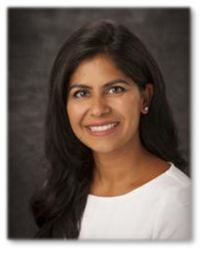 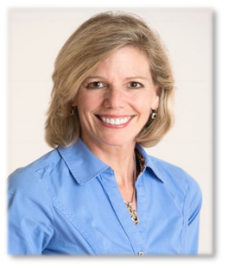 Audience:Nurses, Advance Practice Providers, Pharmacy Staff, and ProvidersDescription:This session is a recorded webinar on appropriate use of pain medication and new ways to think about pain control and treatment. It includes information on current state of opioid use, Joint Commission findings, setting realistic expectations with your patient, adequate pain control including non-pharmacological approaches and changes to current pain management practices, as well as managing break-through pain.Registration: To attend, register through HealthStream.  See Instructions on next page.Contact Hours:One contact hour will be awarded for successful completion of this activity.For more information: Contact Tiffany Martin at tmartin@mhc.netMunson Medical Center is an approved provider of continuing professional development by the Wisconsin Nurses Association, an accredited approver by the American Nurses Credentialing Center’s Commission on Accreditation.There is no cost for this recorded webinar